     Bürgerstiftung Schleswig-Holsteinische Gedenkstätten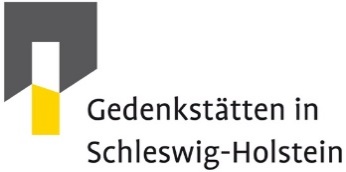 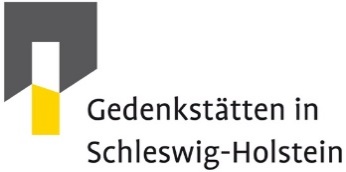 Wettbewerb für Schüler*innen 2022EURE ErinnerungANMELDUNG KLASSE/GRUPPEHiermit melden wir uns zum Wettbewerb für Schüler*innen 2022 EURE Erinnerung der Bürgerstiftung Schleswig-Holsteinische Gedenkstätten an.
Wir sind damit einverstanden, dass unsere Angaben von Mitarbeiter*innen der Bürgerstiftung Schleswig-Holsteinische Gedenkstätten erhoben, verarbeitet und genutzt werden. Wir wissen, dass diese Einwilligung freiwillig ist und dass wir sie jederzeit widerrufen können. Der Widerruf kann sich auf die ganze Einwilligung oder auf Teile der Einwilligung beziehen und hat Wirkung für die Zukunft. Wir sind damit einverstanden, dass unsere Namen, Vornamen und Alter sowie Name und Ort der Schule bis auf Widerruf genannt werden, falls wir gewinnen und der Wettbewerbsbeitrag veröffentlicht wird.___________________________			____________________________________(Ort, Datum)						(Unterschrift Ansprechpartner*in)SchuleName Anschrift Klasse/GruppeName Größe (Anzahl der Schüler*innen)KlassenstufeAnsprechpartner*in (Lehrkraft oder Schüler*in)Ansprechpartner*in (Lehrkraft oder Schüler*in)NameE-Mail-AdresseTelefonnummerWettbewerbsbeitragThema/ Titel 
(kann nachträglich geändert werden)Medium, z.B. Film, Text, Podcast, etc.  
(kann nachträglich geändert werden)